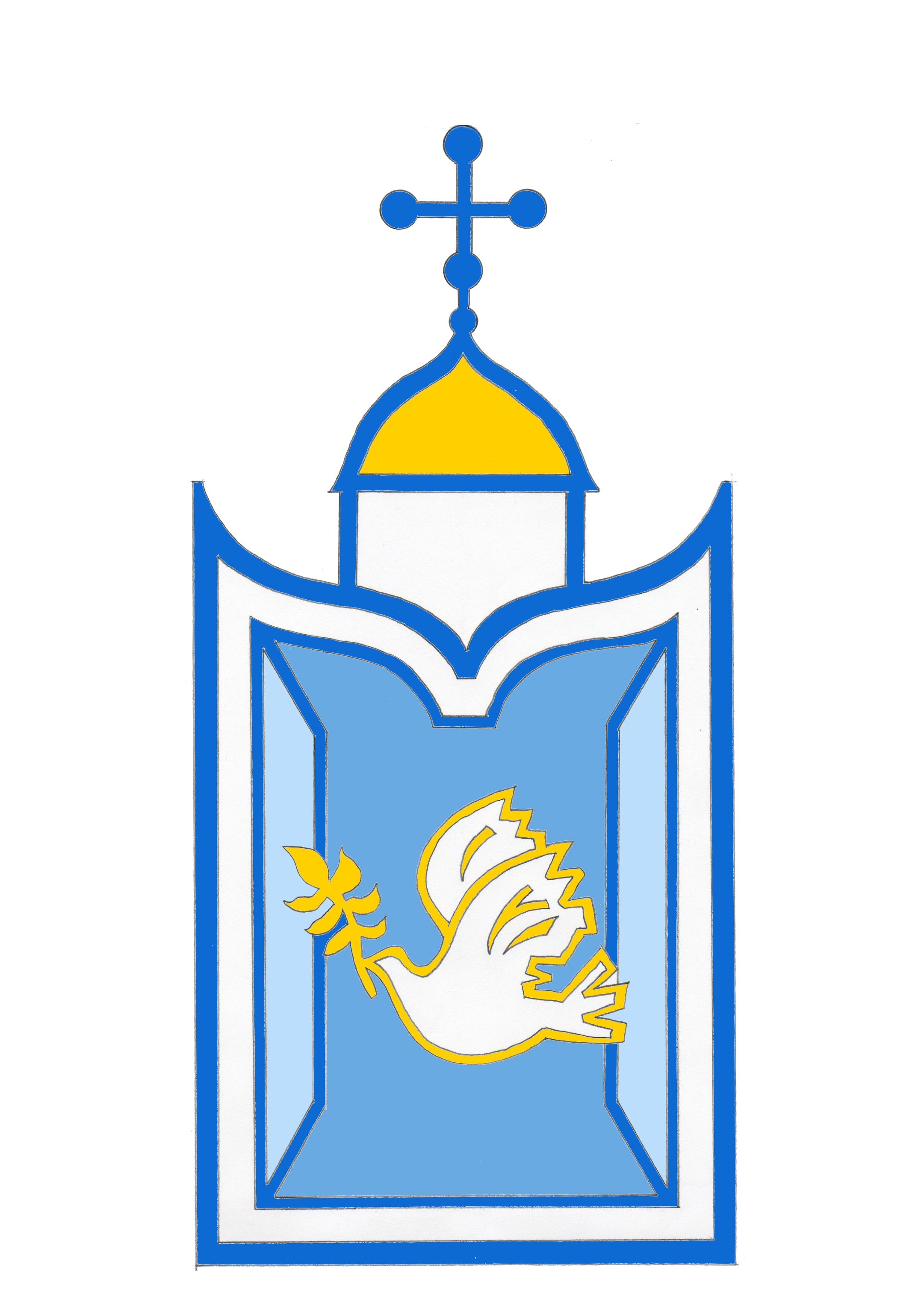 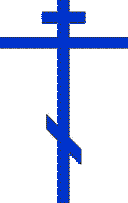 МОСКОВСКИЙ  ПАТРИАРХАТВЫБОРГСКАЯ ЕПАРХИЯОТДЕЛ РЕЛИГИОЗНОГО ОБРАЗОВАНИЯ И КАТЕХИЗАЦИИ      188800, г. Выборг, ул. Ильинская, 1           выборг-еоро.рф          Тел./факс (81378) 92-000            E-mail: eoro-vbg@mail.ruОтдел религиозного образования и катехизации Выборгской епархии объявляетрегиональный этап Международного конкурса детского творчества«Красота Божьего мира»: «Великая Победа: наследие и наследники» (2019 г.).Приглашаются учащиеся общеобразовательных, средних и специальных учебных заведений, учреждений дополнительного образования, воскресных школ, воспитанники дошкольных и других детских учреждений Выборгской епархии.Конкурсные работы принимаются через помощников благочинных по образовательной деятельности и направляются до 3 ноября в Отдел религиозного образования и катехизации Выборгской епархии по адресу: 188800, Ленинградская обл., г. Выборг, ул. Ильинская, д. 1, Свято-Ильинский храм, секретарю Епархиального отдела образования Малыгиной Ольге Владимировне, тел.: +7 (81378) 92-000, +7 (921) 799-00-39.Заявка на Конкурс заполняется в электронном виде в соответствии с ПРИЛОЖЕНИЕМ № 2 и высылается на адрес секретаря Епархиального отдела образования omaligina@mail.ru c указанием Темы письма «ЗАЯВКА НА КОНКУРС».НОМИНАЦИИ с темами конкурса в 2019 г. и требованиями по оформлению в каждой номинации указаны в Приложении № 3.Конкурс проводится по номинации «Основная тематика» в трёх возрастных категориях: до 8 лет, 9-12 лет и 13-17 лет, по номинациям «Православная икона», «Роспись по фарфору» и «Рассказ» в одной возрастной категории 13-17 лет.Работы, присылаемые на Конкурс, должны соответствовать следующим общим требованиям:на обратной стороне художественной работы обязательно указываются: фамилия, имя, возраст автора, телефон для связи с родителями или официальными представителями автора (с указанием кода населённого пункта), название работы, а также фамилия, имя, отчество педагога, полное наименование учебного заведения, его адрес;работа выполняется одним автором;работы, подаваемые на Конкурс, должны соответствовать его тематике (ПРИЛОЖЕНИЕ № 3);количество работ, представленных одним участником на Конкурс, неограниченно;работа должна быть выполнена в том году, в котором проводится Конкурс.Каждая работа должна сопровождаться:согласием о передаче исключительных прав на использование работы Организаторам Конкурса (заполняется родителем (законным представителем) участника Конкурса) (Приложение № 4);согласием на обработку персональных данных (заполняется родителем (законным представителем) участника Конкурса) (Приложение № 5);копией паспорта или свидетельства о рождении участника.Лучшие работы будут отмечены Дипломами и Благодарственными письмами и направлены в Москву на второй, заключительный этап, который будет проводиться с 15 ноября по 15 декабря 2019 года. Награждение победителей регионального этапа состоится на открытии VII Архангело-Михайловских епархиальных образовательных чтений во Всеволожске 25 ноября 2019 года.Дополнительную информацию можно получить по тел.: +7 (81378) 92-000, +7 (921) 799-00-39.Обращаем Ваше внимание, что работы, не соответствующие указанным требованиям, на конкурс не принимаются. Работы не рецензируются и не возвращаются.